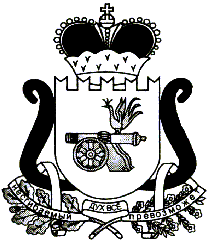 АДМИНИСТРАЦИЯ МУНИЦИПАЛЬНОГО ОБРАЗОВАНИЯ«ЕЛЬНИНСКИЙ РАЙОН» СМОЛЕНСКОЙ ОБЛАСТИП О С Т А Н О В Л Е Н И Е от  12.02.2020  № 68г. ЕльняО внесении изменений в муниципальную программу «Комплексные меры по профилактике правонарушений  и усилению борьбы с преступностью в муниципальном образовании «Ельнинский район» Смоленской области»Администрация муниципального образования «Ельнинский район» Смоленской области п о с т а н о в л я е т:1. Внести в муниципальную программу «Комплексные меры по профилактике правонарушений  и усилению борьбы с преступностью в муниципальном образовании «Ельнинский район» Смоленской области», утвержденную постановлением Администрации муниципального образования «Ельнинский район» Смоленской области от 08.05.2015 № 198 (в  редакции постановлений Администрации муниципального образования «Ельнинский район» Смоленской области от 16.02.2016 № 106, от 04.07.2016 № 678, от 26.01.2017 № 59, от 12.02.2018 № 128, от 09.04.2019 № 235) следующие изменения:1.1. В Паспорте муниципальной программы позицию «Объемы ассигнований муниципальной программы (по годам реализации и в разрезе источников финансирования)» изложить в следующей редакции:1.2. Раздел 4 «Обоснование ресурсного обеспечения программы» изложить в следующей редакции:«Мероприятия программы реализуются за счет средств местного бюджета.Общий объем финансирования программы составляет 30,0 тыс. рублей, в том числе по годам реализации:2015 гол – 00,0 тыс. руб.;2016 год – 00,0 тыс. руб.;2017 год – 00,0 тыс. руб.;2018 год – 10,0 тыс. руб.;2019 год – 10,0 тыс. руб.;2020 год – 10,0 тыс. руб.;2021 год – 0,0 тыс. руб.Финансирование программы из бюджета муниципального образования «Ельнинский район» Смоленской области осуществляется в пределах средств, предусмотренных на ее реализацию в решении о бюджете муниципального образования «Ельнинский район» Смоленской области на очередной финансовый год и плановый период.».1.3. Приложение 2 «План реализации муниципальной программы на «Комплексные меры по профилактике правонарушений и усилению борьбы с преступностью в муниципальном образовании «Ельнинский район» Смоленской области» изложить в новой редакции (прилагается).2. Контроль за исполнением настоящего постановления возложить на заместителя Главы муниципального образования «Ельнинский район» Смоленской области М.А. Пысина.Глава муниципального образования «Ельнинский район» Смоленской области 				Н.Д. МищенковПриложениек постановлению Администрации муниципального образования «Ельнинский район» Смоленской области  от _________ 2020 № _____Приложение № 2к муниципальной программе «Комплексные меры по профилактике правонарушений и усилению борьбы с преступностью в муниципальном образовании «Ельнинский район» Смоленской области»План реализации муниципальной программы «Комплексные меры по профилактике правонарушений и усилению борьбы с преступностью в муниципальном образовании «Ельнинский район» Смоленской области»Объемы ассигнований муниципальной программы (по годам реализации и в разрезе источников финансирования)Объем бюджетных ассигнований местного бюджета на реализацию муниципальной программы составит 30,0 тыс. рублей, в том числе по годам реализации:2015 год – 0,0 тыс. руб.;2016 год – 0,0 тыс. руб.;2017 год – 0,0 тыс. руб.;2018 год – 10,0 тыс. руб.;2019 год – 10,0 тыс. руб.;2020 год – 10,0 тыс. руб.;2021 год – 0,0 тыс. руб.Отп.1 экз. – в делоРазослать: пр., Берниковой С.Ю., бух., фин. упр., отд. эконом.Исп. С.Ю. Берниковател. 8(48-146)4-35-4403.02.2020г.Разработчик:С.Ю. Берниковател. 8(48-146)4-35-4403.02.2020г.Визы:Е.В. Глебова     _____________«___»______ 2020 г.М.А. Пысин       _____________«___»______ 2020 г.А.А. Макаренкова    ___________«___»______ 2020 г.Т.В. Орещенкова     ____________О.И. Новикова     _____________«___»_______ 2020 г.«___»_______ 2020 г.Наименование Исполнительмероприятия    
Источники финансового   обеспечения (расшифровать)Объем средств на реализацию муниципальной программы на отчетный год и плановый период, тыс. рублейОбъем средств на реализацию муниципальной программы на отчетный год и плановый период, тыс. рублейОбъем средств на реализацию муниципальной программы на отчетный год и плановый период, тыс. рублейОбъем средств на реализацию муниципальной программы на отчетный год и плановый период, тыс. рублейОбъем средств на реализацию муниципальной программы на отчетный год и плановый период, тыс. рублейОбъем средств на реализацию муниципальной программы на отчетный год и плановый период, тыс. рублейОбъем средств на реализацию муниципальной программы на отчетный год и плановый период, тыс. рублейОбъем средств на реализацию муниципальной программы на отчетный год и плановый период, тыс. рублейОбъем средств на реализацию муниципальной программы на отчетный год и плановый период, тыс. рублейПланируемое значение показателя на реализацию муниципальной программы на отчетный год и плановый периодПланируемое значение показателя на реализацию муниципальной программы на отчетный год и плановый периодПланируемое значение показателя на реализацию муниципальной программы на отчетный год и плановый периодПланируемое значение показателя на реализацию муниципальной программы на отчетный год и плановый периодПланируемое значение показателя на реализацию муниципальной программы на отчетный год и плановый периодПланируемое значение показателя на реализацию муниципальной программы на отчетный год и плановый периодПланируемое значение показателя на реализацию муниципальной программы на отчетный год и плановый периодПланируемое значение показателя на реализацию муниципальной программы на отчетный год и плановый периодПланируемое значение показателя на реализацию муниципальной программы на отчетный год и плановый периодНаименование Исполнительмероприятия    
Источники финансового   обеспечения (расшифровать)всего20152016201720182019202020212021201520152016201720182019202020212021Цель муниципальной программыЦель муниципальной программыЦель муниципальной программыЦель муниципальной программыЦель муниципальной программыЦель муниципальной программыЦель муниципальной программыЦель муниципальной программыЦель муниципальной программыЦель муниципальной программыЦель муниципальной программыЦель муниципальной программыЦель муниципальной программыЦель муниципальной программыЦель муниципальной программыЦель муниципальной программыЦель муниципальной программыЦель муниципальной программыЦель муниципальной программыЦель муниципальной программыЦель муниципальной программыОсновное мероприятие (входящее в муниципальную программу)Мероприятия по профилактике правонарушений на территории муниципального образования «Ельнинский район» Смоленской областиМероприятия по профилактике правонарушений на территории муниципального образования «Ельнинский район» Смоленской областиМероприятия по профилактике правонарушений на территории муниципального образования «Ельнинский район» Смоленской областиМероприятия по профилактике правонарушений на территории муниципального образования «Ельнинский район» Смоленской областиМероприятия по профилактике правонарушений на территории муниципального образования «Ельнинский район» Смоленской областиМероприятия по профилактике правонарушений на территории муниципального образования «Ельнинский район» Смоленской областиМероприятия по профилактике правонарушений на территории муниципального образования «Ельнинский район» Смоленской областиМероприятия по профилактике правонарушений на территории муниципального образования «Ельнинский район» Смоленской областиМероприятия по профилактике правонарушений на территории муниципального образования «Ельнинский район» Смоленской областиМероприятия по профилактике правонарушений на территории муниципального образования «Ельнинский район» Смоленской областиМероприятия по профилактике правонарушений на территории муниципального образования «Ельнинский район» Смоленской областиМероприятия по профилактике правонарушений на территории муниципального образования «Ельнинский район» Смоленской областиМероприятия по профилактике правонарушений на территории муниципального образования «Ельнинский район» Смоленской областиМероприятия по профилактике правонарушений на территории муниципального образования «Ельнинский район» Смоленской областиМероприятия по профилактике правонарушений на территории муниципального образования «Ельнинский район» Смоленской областиМероприятия по профилактике правонарушений на территории муниципального образования «Ельнинский район» Смоленской областиМероприятия по профилактике правонарушений на территории муниципального образования «Ельнинский район» Смоленской областиМероприятия по профилактике правонарушений на территории муниципального образования «Ельнинский район» Смоленской областиМероприятия по профилактике правонарушений на территории муниципального образования «Ельнинский район» Смоленской областиМероприятия по профилактике правонарушений на территории муниципального образования «Ельнинский район» Смоленской областиКоличество проведенных мероприятий (шт)272727272727272828Размещение в районной газете «Знамя» результатов профилактики правонарушений и борьбы с преступностью на территории Ельнинского района Смоленской области ОП по Ельнинскому району, КДН и ЗП, Административная комиссия муниципального образования «Ельнинский район» Смоленской области, МВКППххххххххххxxхххххxxРазмещение в СМИ материалов, осуждающих разжигание национальной и религиозной розни, способствующих снятию социальной напряженности и профилактики правонарушенийОП по Ельнинскому району, Аппарат Администрации муниципального образования «Ельнинский район» Смоленской областиххххххххххxxххххххxПубликация тематических статей по проблемам подростковой преступности, наркомании и токсикомании среди молодежи, детского дорожно-транспортного травматизмаОП по Ельнинскому району, КДН и ЗП, отдел образованияххххххххххxxххххххxОсуществление комплекса мер по привлечению населения, общественных организаций к участию в деятельности, направленной на профилактику и предупреждение правонарушенийОП по Ельнинскому району, Аппарат Администрации муниципального образования «Ельнинский район»хххххххххxxxххххххxПривлечение населения к участию в деятельности общественных организаций правоохранительной направленности в форме добровольных народных дружин. Материальное и моральное стимулирование деятельности народных дружинников за активное участие в охране общественного порядка на территории Ельнинского района Смоленской области.ОП по Ельнинскому району, Аппарат Администрации муниципального образования «Ельнинский район»х30,0х0,00,010,010,010,0хxxxххххххxПроведение рейдов и проверок общественных мест и улиц муниципального образования «Ельнинский район» с целью выявления и пресечения фактов употребления спиртных напитков и наркотических средств, а также управления автотранспортом в нетрезвом состоянииОП по Ельнинскому районуххххххххxxxхххххххxПроведение обследования состояния улиц и иных общественных мест с целью выявления и устранения фактов ослабляющих безопасность гражданОП по Ельнинскому районуххххххххxxxхххххххxПроведение рейдов по охране общественного порядка на дискотеках, на улицах населенных пунктовОП по Ельнинскому районуххххххххxxxхххххххxОрганизация и проведение мероприятий, направленных на выявление фактов сбыта контрафактной продукции на территории муниципального образования «Ельнинский район»ОП по Ельнинскому районуххххххххxxxхххххххxОрганизация и проведение разъяснительной работы среди предпринимателей, направленной на профилактику правонарушений в сфере производства, торговли и других отраслях экономикиОП по Ельнинскому району, Аппарат Администрации муниципального образования «Ельнинский  район»хххххххххxxxхххххххxxОсуществление мероприятий, направленных на повышение уровня антитеррористической защищенности образовательных учрежденийОП по Ельнинскому району, отдел образованияхххххххххxxxхххххххxxОсуществление мероприятий, направленных на повышение уровня антитеррористической защищенности Ельнинского района Смоленской области и сокращения числа правонарушений (установление видеокамер)Аппарат Администрации муниципального образования «Ельнинский район» Смоленской области0,0х0,00,0ххххxxxхххххххxxПроведение обследования подвалов и чердаков жилых домов и служебных помещений в целях профилактики терроризмаОП по Ельнинскому районуххххххххххxxххххххххxРеализация комплекса целенаправленных мероприятий по выявлению и пресечению экономических правонарушений, выявлению юридических и физических лиц, занимающихяОП по Ельнинскому районуххххххххххxxххххххххxРеализация комплекса целенаправленных мероприятий по выявлению и пресечению экономических правонарушений, выявлению юридических и физических лиц, занимающихяОП по Ельнинскому районухххххххххxxххххххххx незаконной предпринимательской деятельностью Организация и проведение профилактических рейдов по выявлению несовершеннолетних, распивающих алкогольную продукцию, либо появляющихся в состоянии алкогольного опьянения в общественных местахОП по Ельнинскому району, КДН и ЗПххххххххххxxххххххххxПроведение в образовательных учреждениях бесед и лекций об административной ответственности несовершеннолетних за употребление пива, спиртных напитковОП по Ельнинскому району, КДН и ЗП, отдел образованияххххххххххxxххххххххxОрганизация проведения семинаров, лекций для обучающихся в образовательных учреждениях о профилактике и борьбе с незаконным оборотом и употреблением наркотиков, пьянством и алкоголизмомОП по Ельнинскому району, КДН и ЗП, отдел образованияххххххххххxxххххххххxПроведение районных антинаркотических акцийАппарат Администрации муниципального образования «Ельнинский район»Местный бюджет0,0х0,00,00,00,00,0ххxxххххххххxОрганизация и проведение на территории муниципального образования «Ельнинский район» профилактической операции «Подросток», направленной на предупреждение безнадзорности и правонарушений несовершеннолетних, улучшение индивидуально-воспитательной работы с подростками-правонарушителямиОП по Ельнинскому району, КДН и ЗП, отдел образования, отдел  культуры, ОГБУЗ «Ельнинская ЦРБ»ххххххххххxxххххххххxПриобретение атрибутики для агитации среди молодежи, направленной на профилактику правонарушенийАппарат Администрации муниципального образования «Ельнинский район»Местный бюджет0,0х0,00,00,00,00,0ххxxххххххxxxПроведение мероприятий среди молодежи, направленных на профилактику правонарушенийАппарат Администрации муниципального образования «Ельнинский район»ххххххххххxxххххххxxxПроведение семинаров по изучению уголовного и административного законодательства, правил дорожного движения (юные инспектора полиции, юные инспектора безопасности дорожного движения)Отдел образования, ОП по Ельнинскому районуххххххххххxxххххххxxxОбеспечение реализации мероприятий по патриотическому воспитанию детей, подростков и молодежи, пропаганде здорового образа жизни, ориентация на духовные ценностиОтдел образования, ведущий специалист по молодежной политике, ОГБУЗ «Ельнинская ЦРБ»хххххххххххxххххххxxxОрганизация  целенаправленной разъяснительной работы в образовательных учреждениях об уголовной и административной ответственности за националистические и иные экстремистские проявленияОП по Ельнинскому району, КДН и ЗП, отдел образованияхххххххххххxххххххxxxВсего по муниципальной программе30,00,00,00,010,010,010,00,00,0